109學年度第2學期在校公費生修課資料【公費生填寫表格】表格不足者，請自行增列。註：1.填寫姓名、學號及系所。2.請詳列109學年度第2學期修習課程(含開課代碼、課程名稱(開課單位)及每科學分數)，另學雜費基數、學分費及備註不用填寫。3.延修生於延長修業年限期間，修習學分數超過九學分者，收取全額學、雜費；九學分(含)以下者收取學分費，再依據「學士班延修生加收雜費收費標準表」，按其修習學分數之多寡加收雜費。4.因109學年度第2學期補助在校公費生費用預計於110年1月函報教育部，請確實填寫後且寄送至本中心且不可變動，並務必依自己所提供之課程修習(或低於9學分者，學分數不可變動)，以避免經費有誤。5.提醒下學期為最後一學期之公費生，請留意自身課程及學分是否能於下學期達到完成。6.所有的公費生請至少修習本系專業課程或專門課程2學分（通識/共選均不算）。7.請將本單於110年1月5日前寄送至shunpo@mail.nptu.edu.tw。---------------------------------------------------------------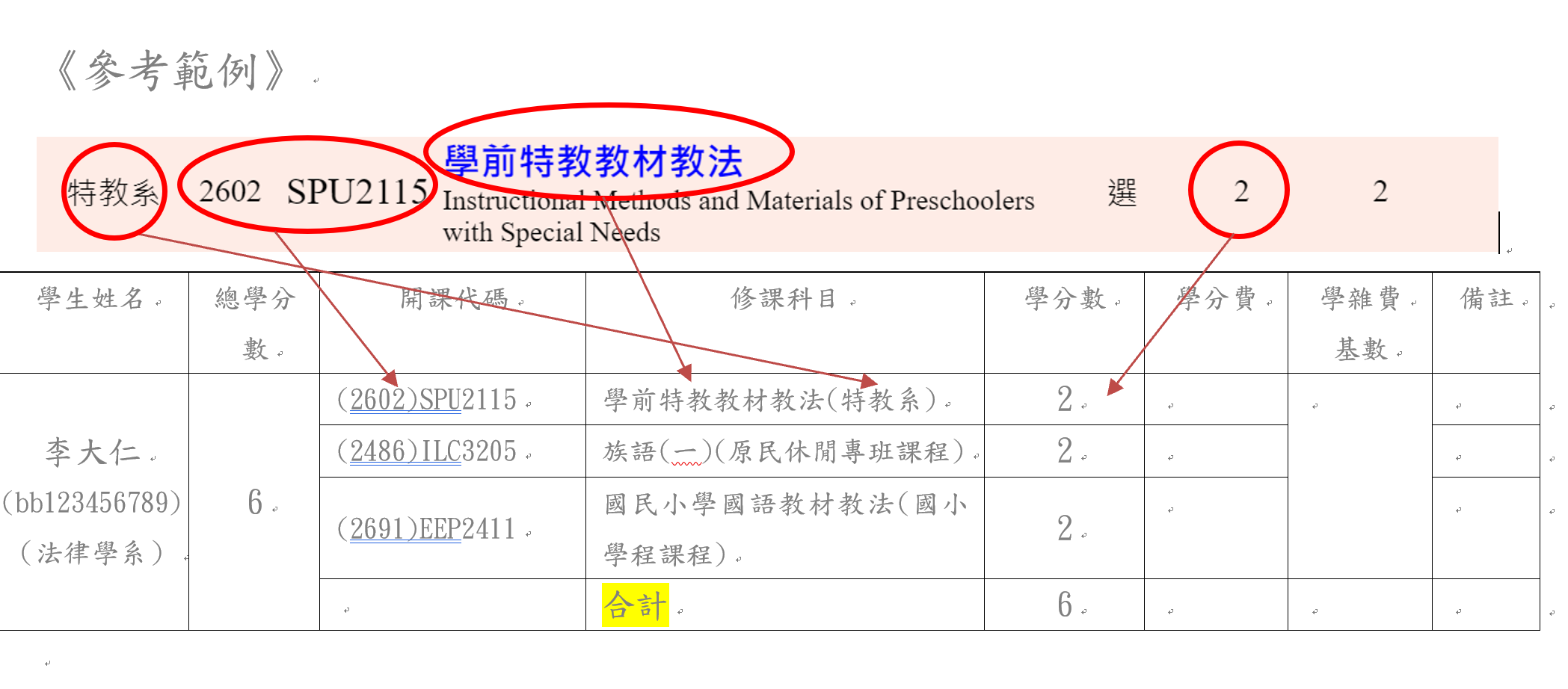 學生姓名總修習學分數開課代碼修課科目學分數學分費學雜費基數備註○○○(學號)（○○系）不用填不用填不用填○○○(學號)（○○系）不用填不用填不用填○○○(學號)（○○系）不用填不用填不用填○○○(學號)（○○系）合計